Conférence des Parties 
à la Convention de Minamata sur le mercurePremière réunionGenève, 24–29 septembre 2017		Décision adoptée par la première Conférence des Parties à la Convention de Minamata sur le mercureMC-1/2 : Orientations concernant les sources d’approvisionnement en mercure et son commerce	La Conférence des Parties,	Reconnaissant l’importance des procédures de consentement préalable visées à l’article 3 de la Convention de Minamata sur le mercure,	Reconnaissant également l’importance des informations relatives aux stocks de mercure et composés du mercure et aux sources d’approvisionnement en mercure,	Décide d’adopter les orientations au titre de l’article 3, notamment de l’alinéa a) de son paragraphe 5 et de ses paragraphes 6 et 8, sur les stocks de mercure et composés du mercure, les sources d’approvisionnement en mercure et l’exportation de mercure par des États Parties et non Parties, telles que présentées par le Comité de négociation intergouvernemental. NATIONS
UNIESMCUNEP/MC/COP.1/Dec.2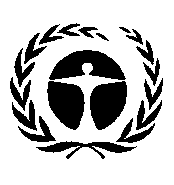 Programme
des Nations Unies
pour l’environnementDistr. générale 
22 novembre 2017Français
Original : anglais